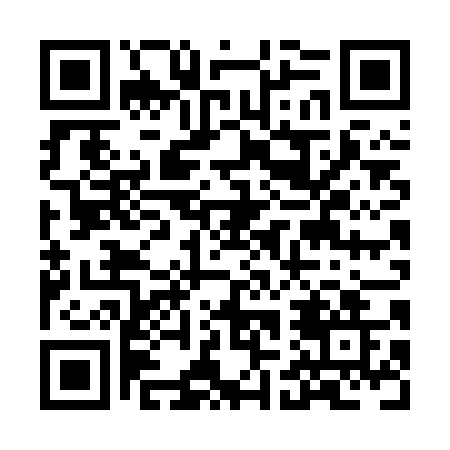 Prayer times for L'Ile-du-College, Quebec, CanadaMon 1 Jul 2024 - Wed 31 Jul 2024High Latitude Method: Angle Based RulePrayer Calculation Method: Islamic Society of North AmericaAsar Calculation Method: HanafiPrayer times provided by https://www.salahtimes.comDateDayFajrSunriseDhuhrAsrMaghribIsha1Mon3:245:261:226:499:1811:202Tue3:245:261:226:499:1811:203Wed3:255:271:226:499:1811:204Thu3:255:281:236:499:1711:205Fri3:265:291:236:499:1711:206Sat3:265:291:236:489:1611:207Sun3:275:301:236:489:1611:198Mon3:275:311:236:489:1511:199Tue3:285:321:236:489:1511:1910Wed3:295:331:246:489:1411:1811Thu3:305:341:246:479:1311:1612Fri3:325:341:246:479:1311:1513Sat3:345:351:246:479:1211:1314Sun3:355:361:246:469:1111:1215Mon3:375:371:246:469:1011:1016Tue3:395:381:246:459:1011:0917Wed3:415:391:246:459:0911:0718Thu3:425:411:246:449:0811:0519Fri3:445:421:246:449:0711:0420Sat3:465:431:246:439:0611:0221Sun3:485:441:256:439:0511:0022Mon3:505:451:256:429:0410:5823Tue3:525:461:256:429:0210:5624Wed3:545:471:256:419:0110:5425Thu3:565:481:256:409:0010:5226Fri3:585:501:256:408:5910:5027Sat4:005:511:256:398:5810:4828Sun4:025:521:256:388:5610:4629Mon4:045:531:256:378:5510:4430Tue4:065:551:246:368:5410:4231Wed4:085:561:246:368:5210:40